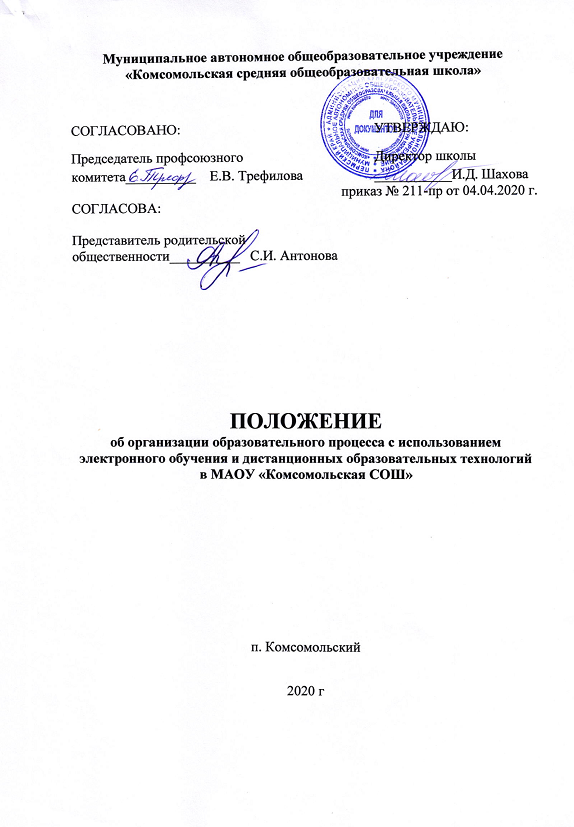 Общие положенияНастоящее Положение об электронном обучении и использовании дистанционных образовательных технологий при реализации образовательных программ муниципального автономного общеобразовательного учреждения  «Комсомольская средняя общеобразовательная школа» (далее – Положение) разработано:в соответствии с Федеральным законом от 29.12.2012 № 273-ФЗ «Об образовании в Российской Федерации» (далее – Федеральный закон № 273-ФЗ);Федеральным законом от 27.07.2006 № 152-ФЗ «О персональных данных»;приказом Минобрнауки от 23.08.2017 № 816 «Об утверждении Порядка применения организациями, осуществляющими образовательную деятельность, электронного обучения, дистанционных образовательных технологий при реализации образовательных программ»;приказом Минобрнауки РФ от 23.08.2017 N 816 "Об утверждении Порядка применения организациями, осуществляющими образовательную деятельность, электронного обучения, дистанционных образовательных технологий при реализации образовательных программ";порядком организации и осуществления образовательной деятельности по основным общеобразовательным программам – образовательным программам начального общего, основного общего и среднего общего образования, утвержденный Приказом МОиН РФ № 1015 от 30.08.2013;приказом Министерства просвещения РФ от 17 марта 2020 г. № 104 «Об организации образовательной деятельности в организациях, реализующих образовательные программы начального общего и среднего общего образования, соответствующего дополнительного профессионального образования и дополнительные общеобразовательные программы, в условиях распространения новой коронавирусной инфекции на территории РФ», приказом Министерства образования и науки Пермского края от 24 марта 2020г. № СЭД-26-01-36-315 «О направлении методических рекомендаций», «Методических рекомендаций по реализации образовательных программ начального общего, основного общего, среднего общего образования, образовательных программ среднего профессионального образования и дополнительных программ с применением электронного обучения и дистанционных образовательных технологий», направленных письмом Министерства просвещения РФ от 19 марта 2020 г. №ГД-39/04; «Методических рекомендаций по организации образовательного процесса в общеобразовательных организациях Пермского края в дистанционной форме на период действия режима повышенной готовности в связи с угрозой распространения коронавирусной инфекции», утверждённых приказом Министерства образования и науки Пермского края от 24 марта 2020г. № СЭД-26-01-36-315.СанПиН 2.2.2/2.4.1340–03.Электронное обучение и дистанционные образовательные технологии применяются в целях:предоставления обучающимся возможности осваивать образовательные программы независимо от местонахождения и времени;повышения качества обучения путем сочетания традиционных технологий обучения и электронного обучения и дистанционных образовательных технологий;увеличения контингента обучающихся по образовательным программам, реализуемым с применением электронного обучения и дистанционных образовательных технологий.1.3. В настоящем Положении используются термины:Электронное обучение – организация образовательной деятельности с применением содержащейся в базах данных и используемой при реализации образовательных программ информации и обеспечивающих ее обработку информационных технологий, технических средств, а также информационно-телекоммуникационных сетей, обеспечивающих передачу по линиям связи указанной информации, взаимодействие обучающихся и педагогических работников.Дистанционные образовательные технологии – образовательные технологии, реализуемые в основном с применением информационно-телекоммуникационных сетей при опосредованном (на расстоянии) взаимодействии обучающихся и педагогических работников.2. Компетенция Школы при применении электронного обучения, дистанционных образовательных технологий при реализации образовательных программ2.1. Школа вправе применять электронное обучение и дистанционные образовательные технологии при реализации образовательных программ в предусмотренных Федеральным законом № 273-ФЗ формах получения образования и формах обучения или при их сочетании, при проведении учебных занятий, практик, текущего контроля успеваемости, промежуточной и итоговой аттестации обучающихся.2.2. Школа доводит до участников образовательных отношений информацию о реализации образовательных программ или их частей с применением электронного обучения, дистанционных образовательных технологий, обеспечивающую возможность их правильного выбора.2.3. При реализации образовательных программ или их частей с применением электронного обучения, дистанционных образовательных технологий Школа:обеспечивает соответствующий применяемым технологиям уровень подготовки педагогических, учебно-вспомогательных, административно-хозяйственных работников;оказывает учебно-методическую помощь обучающимся, в том числе в форме индивидуальных консультаций, оказываемых дистанционно с использованием информационных и телекоммуникационных технологий;самостоятельно определяет соотношение объема занятий, проводимых путем непосредственного взаимодействия педагогического работника с обучающимся, и учебных занятий с применением электронного обучения, дистанционных образовательных технологий;ведет учет и осуществляет хранение результатов образовательного процесса и внутренний документооборот на бумажном носителе и/или в электронно-цифровой форме в соответствии с требованиями Федерального закона от 27.07.2006 № 152-ФЗ «О персональных данных», Федерального закона от 22.10.2004 25-ФЗ «Об архивном деле в Российской Федерации».2.4. При реализации образовательных программ или их частей с применением электронного обучения, дистанционных образовательных технологий Школа вправе не предусматривать учебные занятия, проводимые путем непосредственного взаимодействия педагогического работника с обучающимся в аудитории.2.5. При реализации образовательных программ или их частей с применением исключительно электронного обучения, дистанционных образовательных технологий Школа самостоятельно и (или) с использованием ресурсов иных организаций:создает условия для функционирования электронной информационно-образовательной среды, обеспечивающей освоение обучающимися образовательных программ или их частей в полном объеме независимо от места нахождения обучающихся;обеспечивает идентификацию личности обучающегося, выбор способа которой осуществляется организацией самостоятельно, и контроль соблюдения условий проведения мероприятий, в рамках которых осуществляется оценка результатов обучения.2.6. Школа вправе осуществлять реализацию образовательных программ или их частей с применением исключительно электронного обучения, дистанционных образовательных технологий, в которых они осваивают образовательную программу, достижение и оценку результатов обучения путем организации образовательной деятельности в электронной информационно-образовательной среде, к которой предоставляется открытый доступ через информационно-телекоммуникационную сеть интернет.Освоение обучающимся образовательных программ или их частей в виде ДО подтверждается документом об образовании и (или) о квалификации либо документом об обучении, выданным организацией, реализующей образовательные программы или их части в виде ДО.2.7. В Положении ДО и ЭО рассматривается как широкий комплекс мер для обеспечения выполнения в этот период в максимально возможном объёме основных образовательных программ, то есть учебных планов, рабочих учебных программ по предметам, курсам, в том числе и в части внеурочной деятельности.3. Учебно-методическое обеспечение3.1. Учебно-методическое обеспечение учебного процесса с применением электронного обучения, дистанционных образовательных технологий включает электронные информационные образовательные ресурсы (ЭИОР), размещенные на электронных носителях и/или в электронной среде поддержки обучения, разработанные в соответствии с требованиями ФГОС. 3.2. Учебно-методическое обеспечение должно обеспечивать организацию самостоятельной работы обучающегося, включая обучение и контроль знаний обучающегося (самоконтроль, текущий контроль), тренинг путем предоставления обучающемуся необходимых (основных) учебных материалов, специально разработанных для реализации электронного обучения и дистанционных образовательных технологий.3.3. В состав учебно-методического обеспечения учебного процесса с применением электронного обучения, дистанционных образовательных технологий входят:рабочая программа;сценарий обучения с указанием видов работ, сроков выполнения и информационных ресурсов поддержки обучения;методические указания для обучающихся, включающие график выполнения работ и контрольных мероприятий, теоретические сведения, примеры решений;а) электронные носители мультимедийных приложений к учебникам; электронные пособия, разработанные с учетом требований законодательства РФ об образовательной деятельности  (текстовые – электронный вариант учебного пособия или его фрагмента, литературных произведений, научно-популярные и публицистические тексты, представленные в электронной форме, тексты электронных словарей и энциклопедий);
б) аудио – аудиозапись теоретической части, практического занятия или иного вида учебного материала;
в) видео – видеозапись теоретической части, демонстрационный анимационный ролик;
г) программный продукт, в том числе мобильные приложения.образовательные онлайн-платформы; цифровые образовательные ресурсы, размещенные на образовательных сайтах; видеоконференции; вебинары; skype – общение; e-mail; облачные сервисы; 4. Техническое и программное обеспечение4.1. Техническое обеспечение применения электронного обучения, дистанционных образовательных технологий:Образовательный процесс строится на платформе СЭДиЖ (web2edu.ru)  и на сайте школы http://koms-school.ru/.Ресурсом для размещения содержания и его результатов является СЭДиЖ (web2edu.ru). Официальным каналом связи является сервис сообщений СЭДиЖ телефон школы 8(43271) 5-64-73, электронная почта школы koms-schoоl@mail.ru, группы в социальной сети «ВКонтакте».4.2. Программное обеспечение применения электронного обучения, дистанционных образовательных технологий включает:Основными элементами системы ЭО и ДОТ являются: образовательные онлайн-платформы; цифровые образовательные ресурсы, размещенные на образовательных сайтах; видеоконференции; вебинары; skype – общение; e-mail; облачные сервисы; электронные носители мультимедийных приложений к учебникам; электронные пособия, разработанные с учетом требований законодательства РФ об образовательной деятельности.систему дистанционного обучения с учетом актуальных обновлений и программных дополнений, обеспечивающую разработку и комплексное использование электронных ресурсов (платформы: Moodle, openEdx и др.);электронные системы персонификации обучающихся;программное обеспечение, предоставляющее возможность организации видеосвязи;серверное программное обеспечение, поддерживающее функционирование сервера и связь с электронной информационно-образовательной средой через сеть Интернет;дополнительное программное обеспечение для разработки электронных образовательных ресурсов.4.3. Формы ЭО и ДОТ, используемые в образовательном процессе, находят отражение в рабочих программах по соответствующим учебным дисциплинам. В обучении с применением ЭО и ДОТ используются следующие организационные формы учебной деятельности:Консультация;Практическое занятие;Лабораторная работа;Контрольная работа;Самостоятельная внеаудиторная работа;Научно-исследовательская работа.4.4. Сопровождение предметных дистанционных курсов может осуществляться в следующих режимах:Тестирование on-line;Консультации on-line;Предоставление методических материалов;Сопровождение off-line (проверка тестов, контрольных работ, различные виды текущего контроля и промежуточной аттестации);5.Функциональные обязанности участников образовательного процесса5.1 Учитель-предметник:-осуществляет учебный процесс, находясь в учебном кабинете школы либо работая удалённо дома;-обеспечивает реализацию образовательной программы с учётом дистанционного обучения, внося корректировку в рабочие программы в части последовательности изучения тем, выбора форм и средств обучения;-планирует свою педагогическую деятельность, подбирая бесплатные и доступные для обучающихся ресурсы, предусматривает альтернативные способы получения информации;- продумывает содержание урока и домашнее задание, не перегружая обучающихся; определяет обязательный минимум выполнения заданий, предусматривает дополнительные задания;- до начала учебных занятий заполняет в Googl Таблице и сдает в учебную часть содержание урока; в содержании урока указывается тема урока, задания, источник получения информации, инструкции к выполнению заданий, способ предъявления заданий, срок выполнения заданий и пр.; - во время урока организует ДО выбранными средствами, отвечает на вопросы обучающихся, принимает их ответы и выполненные задания, фиксирует присутствие обучающихся на уроке (способ взаимодействия с обучающимися учитель определяет самостоятельно);- заполняет домашнее задание в СЭДиЖ на следующий урок, при этом обязательно указывает способ и срок сдачи материала;- в соответствии с регламентом предоставления консультативной помощи консультирует обучающихся, родителей (законных представителей) посредством службы сообщений СЭДиЖ, личной электронной почты или в группе в ВК, других средств связи, ежедневно просматривает сообщения, своевременно отвечает на них;- обеспечивает получение обучающимися не менее одной оценки в течение 1 (одной) учебной недели.5.2. Классный руководитель:- проводит мониторинг работы обучающихся и родителей (законных представителей) в СЭДиЖ и в группе в ВК, при выявлении проблем с доступом организует взаимодействие обучающихся и родителей (законных представителей) с ответственным за работу в СЭДиЖ;- знакомит родителей (законных представителей) с порядком организации образовательного процесса в МАОУ «Комсомольская СОШ» в условиях ДО и ЭО, организует заполнение заявлений;- ежедневно контролирует  присутствие обучающихся на уроках, оперативно выясняет причины отсутствия, своевременно прикрепляет справки о болезни в СЭДиЖ, предоставляет в учебную часть отчет о посещаемости до 17:00 текущего дня;- систематически контролирует успеваемость обучающихся; не реже одного раза в две недели уведомляет родителей (законных представителей) об оценках.5.3. Администрация МАОУ «Комсомольская СОШ»:- осуществляет общую организацию образовательного процесса в МАОУ «Комсомольская СОШ» в условиях дистанционного обучения;- обеспечивает своевременное размещение информации об организации ДО и ЭО на сайте школы;- оказывает методическую помощь педагогам, консультирует по вопросам использования дистанционных средств обучения;- осуществляет информирование, консультирование родителей (законных представителей), по вопросам организации ДО и ЭО;- осуществляет мониторинг деятельности педагогических работников в условиях ДО и ЭО;- обеспечивает ведение учета результатов образовательного процесса.5.4. Обучающийся:- добросовестно осваивает образовательную программу, выполняет классные и домашние работы;- заботится о своем здоровье, соблюдает требования техники безопасности, правила противопожарной безопасности.5.5. Родитель (законный представитель): - обеспечивает условия для осуществления образовательной деятельности обучающихся: наличие средств (компьютер/планшет/телефон, доступ в Интернет) для ДО и ЭО или получение/доставку заданий на физических носителях;- организует образовательный процесс учащихся дома в соответствии с текущим расписанием уроков;- контролирует выполнение обучающимися классных и домашних работ;- своевременно предупреждает классного руководителя или администрацию школы о болезни или других обстоятельствах, в результате которых обучающийся не может осуществлять образовательную деятельность.5.6. Рекомендуемая непрерывная длительность работы, связанной с фиксацией взора непосредственно на экране устройства отображения информации на уроке, не должна превышать:для обучающихся в I–IV классах – 15 мин;для обучающихся в V–VII классах – 20 мин;для обучающихся в VIII–IX классах – 25 мин;для обучающихся в X–XI классах на первом часу учебных занятий – 30 мин, на втором – 20 мин.Оптимальное количество занятий с использованием персональных электронно-вычислительных машин (ПЭВМ) в течение учебного дня для обучающихся I–IV классов составляет один урок, для обучающихся в V–VIII классах – два урока, для обучающихся в IX–XI классах – три урока.6. Заключительное положение6.1. Данное Положение вступает в силу с момента его утверждения и действует до принятия нового в рамках действующего нормативного законодательного регулирования в области общего образования.